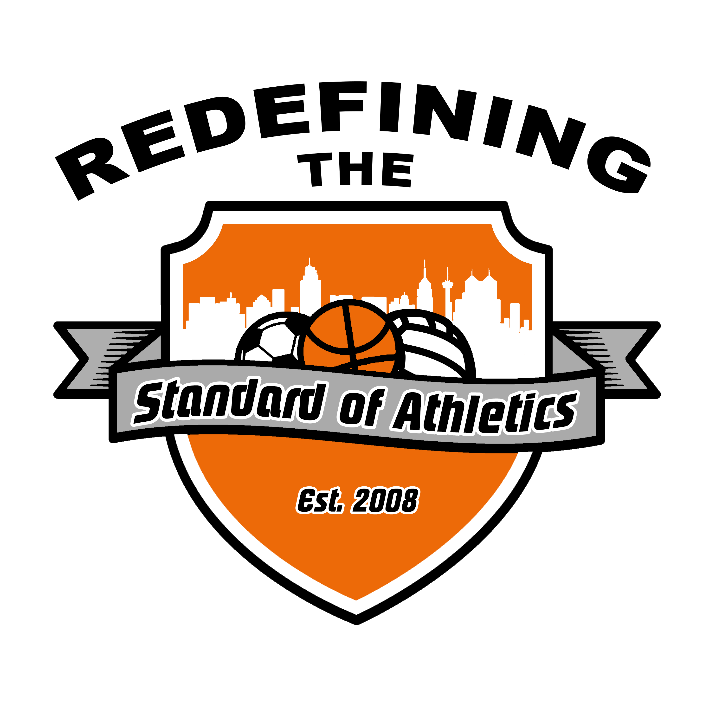 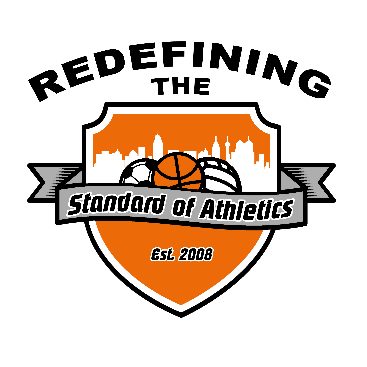 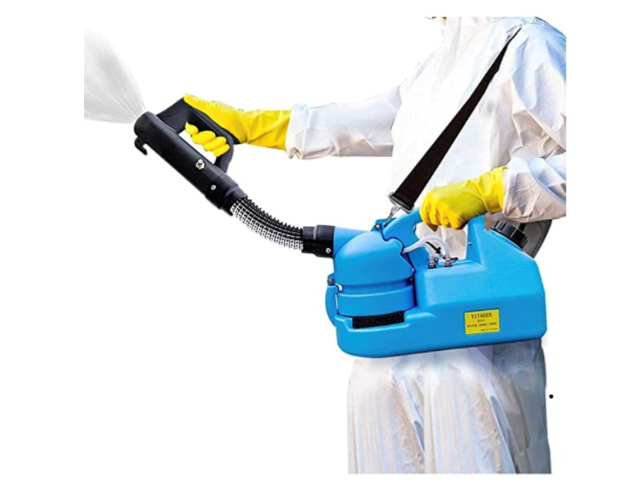 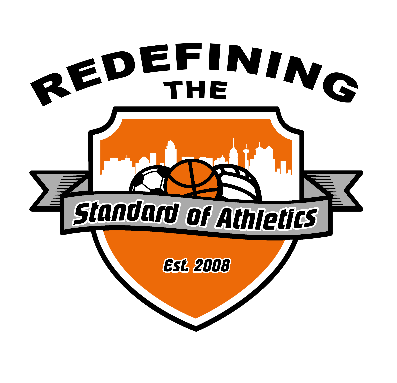 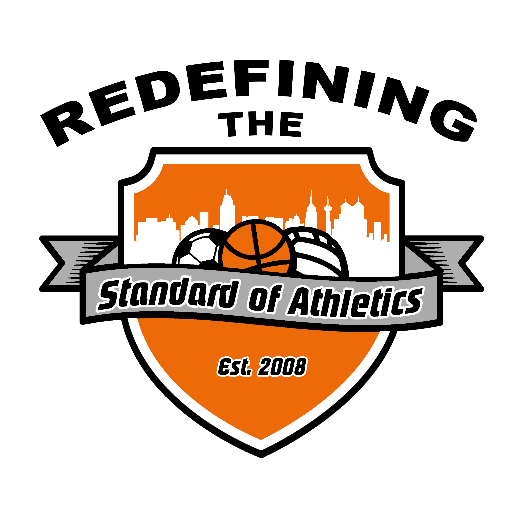 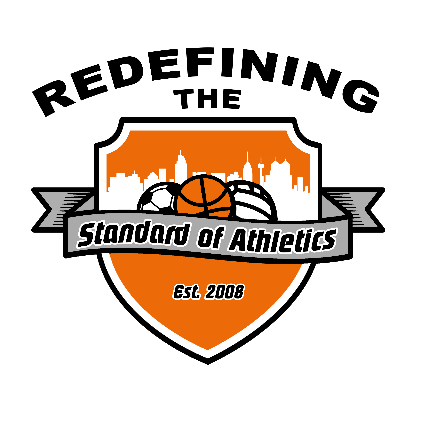 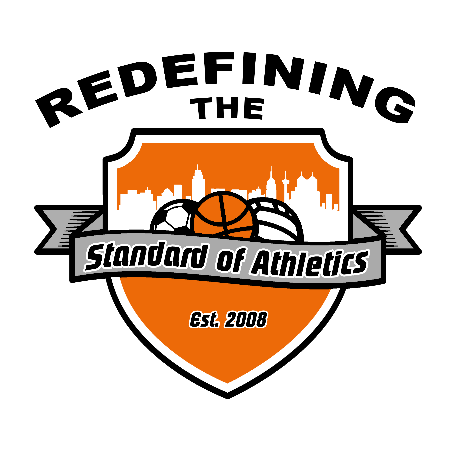                                    Parent’s Code of ConductI hereby pledge to provide positive support, care, and encouragement for my child participating in SOA by following this Parents’ Code of Conduct.I (and my guests) will encourage good sportsmanship by demonstrating positive support for all players, coaches, and officials at every game, practice or other SOA event.I (and my guests) will not engage in any kind of unsportsmanlike conduct with any official, coach, player, or parent such as booing and taunting, refusing to shake hands, arguing calls or coaching decisions, or using profane language or gestures.I will place the emotional and physical well-being of my child ahead of my personal desire to win.I will never ridicule or yell at my child or other participant for making a mistake of losing a competition.I will insist that my child play in a safe and healthy environment.I will require that my child’s coach be trained in the responsibilities of being an SOA coach and that the coach upholds the Coach’s Code of Conduct.I will support coaches and officials working with my child, in order to encourage a positive and enjoyable experience for all.I will demand a sports environment for my child that is free from drugs, tobacco, and alcohol, and I will refrain from their use at all SOA events.I will remember that the game is for youth - NOT adults.I will do my very best to make youth sports fun for my child.I will ask my child to treat other players, coaches, fans, and officials with respect regardless of race, sex, creed or ability, and expect the same in return.I will help my child enjoy the SOA experience by doing whatever I can, such as being a respectful fan, assisting with coaching, or providing transportation.I understand that SOA staff, director and organization is not responsible for any COVID related illnesses. SOCIAL MEDIAConduct yourself online just as you would in any other public circumstances. Treat those you encounter online with fairness, honesty and respect, just as you would offline. If found badmouthing, using vulgar language or lacking respect to any teams in the league, you will be suspended indefinitely.WE HAVE A ZERO TOLERANCE POLICY; MEASURES WILL BE TAKEN IF CODE OF CONDUCT IS BROKEN. ANYONE BREAKING THE CODE OF CONDUCT WILL BE ESCORTED OFF THE PREMISES AND WILL NOT BE ALLOWED TO RETURN AND WILL ONLY BE ALLOWED TO RETURN AT THE DISCRETION OF THE LEAGUE DIRECTOR.I understand that I must abide by the above Code of Conduct.  If I do not follow the SOA Parent’s Code of Conduct, I will be subject to disciplinary action that could include, but is not limited to, the following: verbal warning by official, coach, or SOA director; ejection from game facilities; parental game suspension, game forfeit; or season suspension with no refund of fees._____________________			       _____________________Player’s Name				       Date_____________________			       _____________________Parent’s Name				       Signature